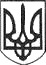 РЕШЕТИЛІВСЬКА МІСЬКА РАДАПОЛТАВСЬКОЇ ОБЛАСТІВИКОНАВЧИЙ КОМІТЕТРІШЕННЯ29 лютого 2024 року			м. Решетилівка                                       № 30Про надання соціальних послугЦентром надання соціальних послуг Решетилівської міської ради Керуючись законами України „Про місцеве самоврядування в Україні”, „Про соціальні послуги”, постановою Кабінету Міністрів України від 01.06.2020 № 587 „Про організацію надання соціальних послуг” та з метою організації надання соціальних послуг, виконавчий комітет Решетилівської міської радиВИРІШИВ:Центру надання соціальних послуг Решетилівської міської ради (Хиль Оксана) надавати соціальні послуги жителям, згідно додатку.Міський голова							Оксана ДЯДЮНОВАДодаток до рішення виконавчого комітетуРешетилівської міської ради29 лютого 2024 року №30Список осіб,щодо яких прийнято рішення про прийняття на обслуговування Начальник відділу сім’ї,соціального захисту та охорони здоров’я 				       Дмитро МОМОТ№ з/пПІП отримувачаАдреса проживання1Баранов Микола Дмитрович2Білокінь Василь Михайлович3Бондарчук Вероніка Дмитрівна4Бородюк Леонтіна Іванівна5В’язовський Іван Якимович6Власенко Людмила Андріївна7Воліков Віктор Вікторович8Волікова Наталія Дмитрівна9Гергель Катерина Олександрівна10Гергель Петро Васильович11Єльченко Таісія Юріївна12Зленко Тетяна Сергіївна13Кісіль Настасія Григорівна14Лисенко Олександр Іванович15Макогон Людмила Валеріївна16Марченко Ніна Іванівна17Матюшенко Ганна Антонівна18Могіш Василь Іванович19Нужненко Микола Григорович20Нужненко Ольга Станіславівна21Облап Тамара Миколаївна22Олійник Наталія Яківна23Пазечко Василь Семенович24Пазечко Любов Панасівна25Пелешенко Ганна Іванівна26Пустовіт Олександр Петрович27Ревунець Андрій Васильович28Рибас Володимир Миколайович29Рій Єлізавета Робертівна30Рукавиця Григорій Іванович31Сахно Клавдія Сергіївна32Стукун Ольга Григорівна33Ускова Надія Лук’янівна34Яненко Наталія Олексіївна